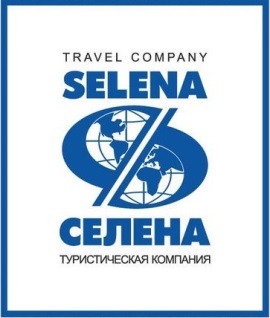 ЮЖНОЕ РАДУШИЕ: ГОРНЫЕ ПЕЙЗАЖИКраснодар – Лаго-Наки – Абрау-Дюрсо – ГуамкаЭкскурсионный тур4 дня/3 ночиСтоимость тура на 1-го человека в руб:1 ДЕНЬКРАСНОДАРСамостоятельно приезжаете в отель. Заселение с 14:00Трансфер до отеля предоставляется за дополнительную плату и бронируется заранее. 15:00Встреча в холле отеля Ibis Krasnodar Center  с представителем фирмы с табличкой «СЕЛЕНА».
! Важно: туристы, которые размещаются в гостинице «Кавказ», подходят на экскурсию к отелю Ibis Krasnodar Center (ул. Красноармейская, 174/3). Ориентировочно 10 минут пешком.Автобусно-пешеходная обзорная экскурсия по историческому и современному центру Краснодара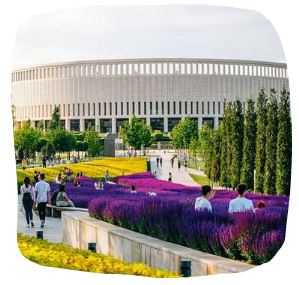 (до 1920 года – Екатеринодар).Вы узнаете об основании города казаками-переселенцами, побываете на исторических местах, где была проложена первая улица града казачьего, услышите рассказ о покорении степи казаками и нелегком военном времени тех далеких лет. Увидите современные и восстановленные памятники в честь основателей города и тех, кто обустраивал Кубанскую землю.Объекты показа:
- Войсковой собор имени благоверного князя Александра Невского
- Памятник императрице Екатерине II
- Площадь имени А. С. Пушкина- Памятник Святой Екатерине- Александровская триумфальная арка (Царские ворота)Далее посещение одного из значимых современных объектов города - парка футбольного клуба «Краснодар» (неофициально парк Галицкого). Получивший признание не только в родном Краснодаре, но и за его пределами, парк имеет рекреационную зону с развитой инфраструктурой размером более 22 га. На его территории пруд с экзотическими рыбками, фонтаны, водопады и другие уникальные элементы архитектуры, отличающиеся футуристичностью. В парке постоянно появляются новые зоны, а старые улучшаются и модернизируются. Здесь высажено более 2,5 тысяч деревьев от привычных для нас дубов до заморских баобабов и пальм.20:00Трансфер в отель. Свободное время, отдых. Ужин (по желанию за доп.плату)2 ДЕНЬЛАГО-НАКИ07:00Завтрак в отеле. Выезд на экскурсию в Адыгею, п. Каменномостский (~180 км).  По пути экскурсовод расскажет много интересного об истории и культуре Краснодарского края и Республики Адыгеи.Экскурсия в Большую Азишскую пещеру -  уникальный живописный памятник природы.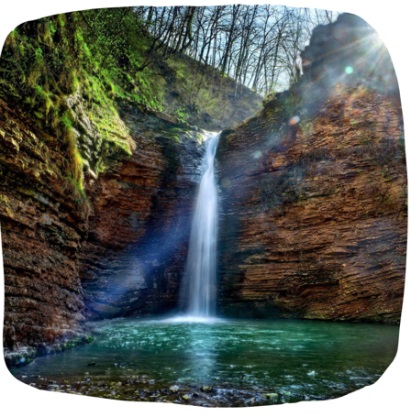 Пещера открыта ещё в начале ХХ века. Украшена кальцитовыми натечно-капельными образованиями – сталактиты, сталагмиты, сталагнаты. Спустившись на 25 метров под землю, туристы попадают на 2 миллиона лет назад.Посещение водопадов Руфабго. Первый водопад слышен издалека! Вода срывается с высоты 6 метров и падает в озеро. Последующие водопады не менее живописны.Огромные каменные глыбы, живописные глубокие ущелья, стремительные водные потоки, скалы, поросшие мхом, сделают прогулку загадочной и запоминающейся.Экскурсия в Большую Азишскую пещеру -  уникальный живописный памятник природы.Пещера открыта ещё в начале ХХ века. Украшена кальцитовыми натечно-капельными образованиями – сталактиты, сталагмиты, сталагнаты. Спустившись на 25 метров под землю, туристы попадают на 2 миллиона лет назад.Посещение водопадов Руфабго. Первый водопад слышен издалека! Вода срывается с высоты 6 метров и падает в озеро. Последующие водопады не менее живописны.Огромные каменные глыбы, живописные глубокие ущелья, стремительные водные потоки, скалы, поросшие мхом, сделают прогулку загадочной и запоминающейся.Обед в кафеПосещение Хаджохской теснины (каньона реки Белой) - одной из самых знаменитых достопримечательностей горной Адыгеи. Хаджохская теснина представляет собой узкий каменный каньон между двух обрывистых берегов, на дне которого бьется, клокочет и неистовствует своенравная река Белая. 18:00Отправление в Краснодар.Прибытие в отель, свободное время. Ужин (по желанию за доп.плату)3 ДЕНЬНОВОРОССИЙСК - АБРАУ-ДЮРСО07:00Завтрак в отеле. Выезд на экскурсию  в г.  Новороссийск (~145км). По пути ведется трассовая экскурсия, о тяготах и невзгодах, выпавших на долю кубанцев в годы Великой Отечественной войны.Прибытие в г. Новороссийск.Обзорная экскурсия по городу. Она расскажет об истории города, о поселениях, которые начали возникать на берегу Цемесской бухты 2500 тысячи лет назад, и, конечно, о героическом противостоянии защитников города Новороссийска в годы Великой Отечественной Войны, о восстановлении разрушенного хозяйства.Экскурсия-прогулка по набережной имени адмирала Серебрякова, посещение крейсера «Михаил Кутузов» - в прошлом боевой корабль, а ныне – музей Черноморского флота, с интереснейшей историей.Обед в кафеПереезд  в пос. Абрау. Долина Абрау-Дюрсо находится в окрестностях  города-героя Новороссийска, среди величественных гор, покрытых реликтовыми лесами. В центре долины расположено голубое озеро Абрау, которое вызывает восторг у всех, кто впервые его видит.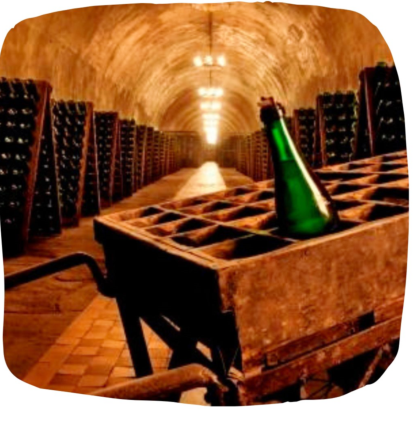 Путешествие по Русскому винному дому «Абрау-Дюрсо» с дегустацией игристых вин. Именно здесь вы станете свидетелем процесса рождения игристого вина и узнаете, что же означают таинственные французские слова: «Кюве», «Ремюаж», «Дегоржаж», и в чем отличие классического способа производства от Charmat, познакомитесь с современным производством, а во время дегустации приобретете навыки профессиональных дегустаторов вина.В программе:- исторический кинофильм- музей виноделия- музей славы- рассказ о технологии производства- старинные тоннели- современное производство- дегустация 5-ти образцов игристых винПереезд  в пос. Абрау. Долина Абрау-Дюрсо находится в окрестностях  города-героя Новороссийска, среди величественных гор, покрытых реликтовыми лесами. В центре долины расположено голубое озеро Абрау, которое вызывает восторг у всех, кто впервые его видит.Путешествие по Русскому винному дому «Абрау-Дюрсо» с дегустацией игристых вин. Именно здесь вы станете свидетелем процесса рождения игристого вина и узнаете, что же означают таинственные французские слова: «Кюве», «Ремюаж», «Дегоржаж», и в чем отличие классического способа производства от Charmat, познакомитесь с современным производством, а во время дегустации приобретете навыки профессиональных дегустаторов вина.В программе:- исторический кинофильм- музей виноделия- музей славы- рассказ о технологии производства- старинные тоннели- современное производство- дегустация 5-ти образцов игристых вин17:00Отправление в Краснодар.Прибытие в отель, свободное время. Ужин (по желанию за доп.плату)4 ДЕНЬГУАМКА07:00Завтрак в отеле. Переезд в Апшеронский район, х. Гуамка  (~ 160 км).  По пути ведется трассовая экскурсия об истории и культуре Краснодарского края.Прибытие в х. Гуамку. Экскурсия начинается с проезда в вагоне поезда по узкоколейной железной дороге.Здесь оживают в памяти легенды и рассказы о ряде исторических событий, связанных с Гуамским ущельем. В ущелье, на узкой выбитой в скале площадке проложена ещё в 30-е годы прошлого века - железнодорожная узкоколейка, протяжённостью 8 км. С одной стороны возвышаются стены ущелья, с другой внизу под обрывом шумит река Курджипс, ударяясь о скалы и пенясь на перекатах.Вторая половина ущелья осматривается пешком. Причудливые формы исполинских скал, срывающиеся с огромной высоты водопады, необычайное разнообразие растительности, украсившее каменные стены ущелья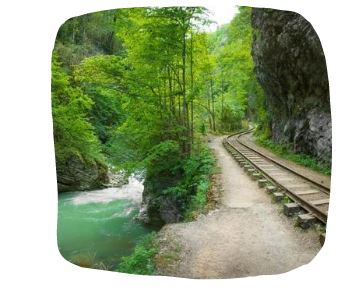 Переезд в Апшеронский район, х. Гуамка  (~ 160 км).  По пути ведется трассовая экскурсия об истории и культуре Краснодарского края.Прибытие в х. Гуамку. Экскурсия начинается с проезда в вагоне поезда по узкоколейной железной дороге.Здесь оживают в памяти легенды и рассказы о ряде исторических событий, связанных с Гуамским ущельем. В ущелье, на узкой выбитой в скале площадке проложена ещё в 30-е годы прошлого века - железнодорожная узкоколейка, протяжённостью 8 км. С одной стороны возвышаются стены ущелья, с другой внизу под обрывом шумит река Курджипс, ударяясь о скалы и пенясь на перекатах.Вторая половина ущелья осматривается пешком. Причудливые формы исполинских скал, срывающиеся с огромной высоты водопады, необычайное разнообразие растительности, украсившее каменные стены ущельяПереезд в Апшеронский район, х. Гуамка  (~ 160 км).  По пути ведется трассовая экскурсия об истории и культуре Краснодарского края.Прибытие в х. Гуамку. Экскурсия начинается с проезда в вагоне поезда по узкоколейной железной дороге.Здесь оживают в памяти легенды и рассказы о ряде исторических событий, связанных с Гуамским ущельем. В ущелье, на узкой выбитой в скале площадке проложена ещё в 30-е годы прошлого века - железнодорожная узкоколейка, протяжённостью 8 км. С одной стороны возвышаются стены ущелья, с другой внизу под обрывом шумит река Курджипс, ударяясь о скалы и пенясь на перекатах.Вторая половина ущелья осматривается пешком. Причудливые формы исполинских скал, срывающиеся с огромной высоты водопады, необычайное разнообразие растительности, украсившее каменные стены ущельяОбед в кафе.15:00Отправление в Краснодар18:30Прибытие в Краснодар (время указано ориентировочно).Место окончания экскурсионной программы: отель Ibis Krasnodar CenterООО ТК «СЕЛЕНА» оставляет за собой право изменять порядок и время проведения экскурсий,сохраняя программу в целом!ООО ТК «СЕЛЕНА» оставляет за собой право изменять порядок и время проведения экскурсий,сохраняя программу в целом!В стоимость тура включено:транспортное обслуживание;экскурсионное обслуживание;проживание: в 2-х местные  номера с удобствами;питание: 3 завтрака, 3 обеда;входные билеты на экскурсионные объекты по программе;страховка от несчастного случая.Дополнительно оплачивается:проезд до Краснодара и обратно;ужины;дополнительные ночи;трансфер;сувениры, личные расходы.Туристам необходимо иметь с собой: паспорт/свидетельство о рождении, полис ОМСТуристам необходимо иметь с собой: паспорт/свидетельство о рождении, полис ОМСГостиница:2-х местный стандартный номер1-но местный стандартный номер«Ibis Krasnodar Center» 3*22 70026 700«Кавказ» 2*20 700-Скидка ребенку до 12 лет – 1 800 руб.Скидка детям с 13 до 18 лет – 1 100 руб.Скидка ребенку до 12 лет – 1 800 руб.Скидка детям с 13 до 18 лет – 1 100 руб.Скидка ребенку до 12 лет – 1 800 руб.Скидка детям с 13 до 18 лет – 1 100 руб.